TurkeyTurkeyTurkeyApril 2026April 2026April 2026April 2026MondayTuesdayWednesdayThursdayFridaySaturdaySunday1234567891011121314151617181920212223242526National Sovereignty and Children’s Day27282930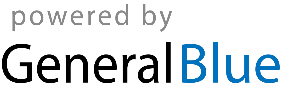 